教师打印系统学生花名册操作步骤输入新教务系统网址（http://110.72.251.176/academic/common/security/login.jsp）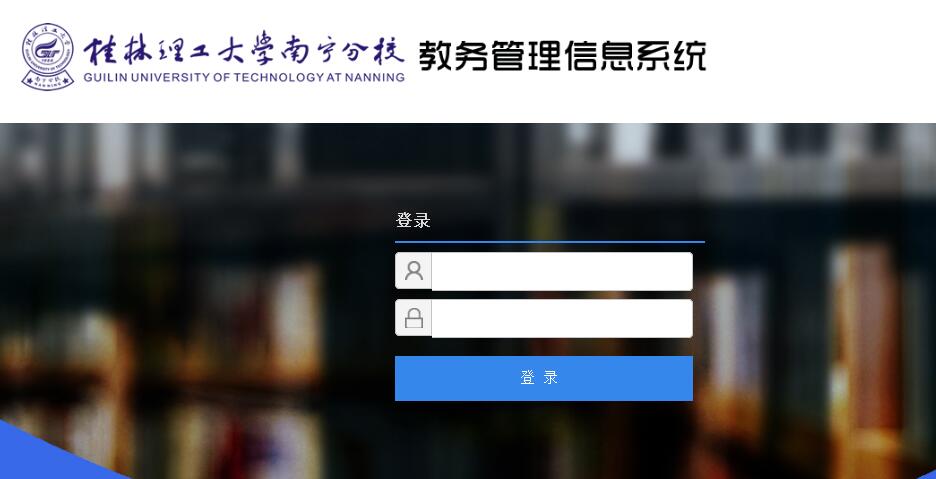 2.登入后选择[教学任务]；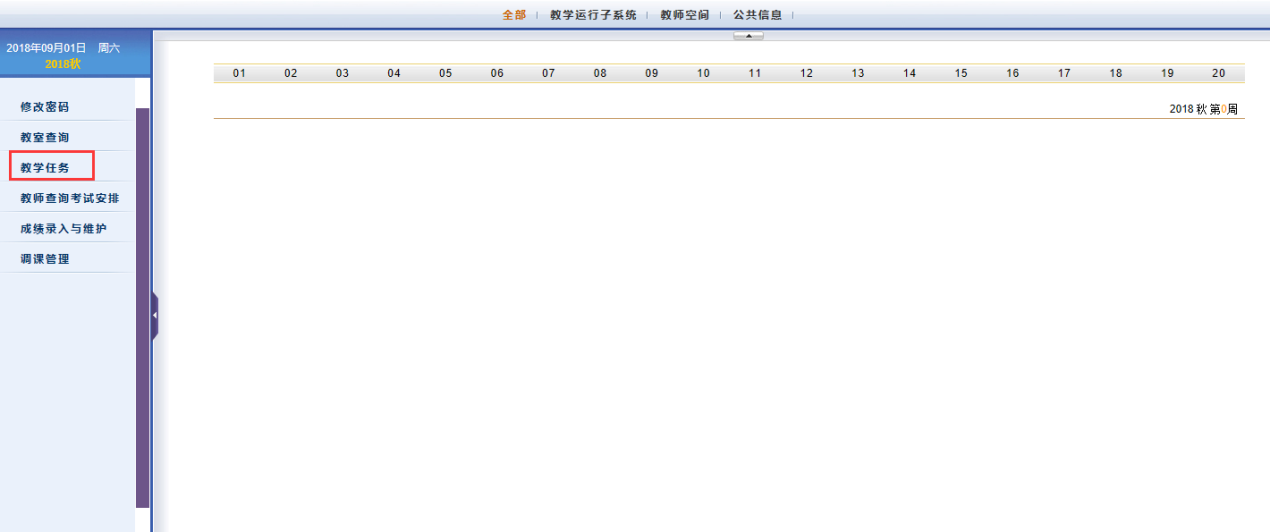 3.点击[选课人数]；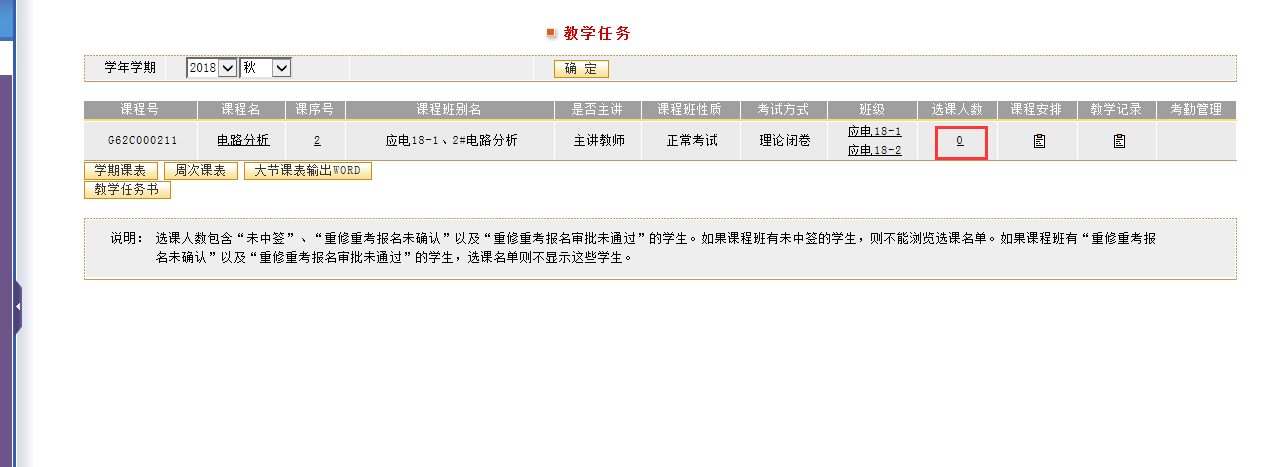 4.选择[学生花名册]；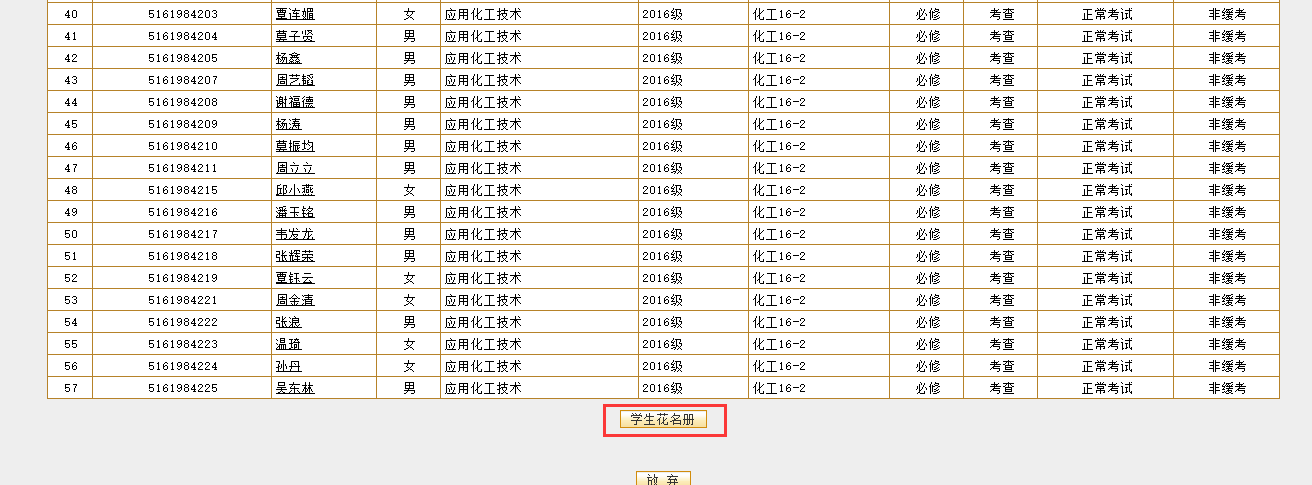 5.下载学生花名册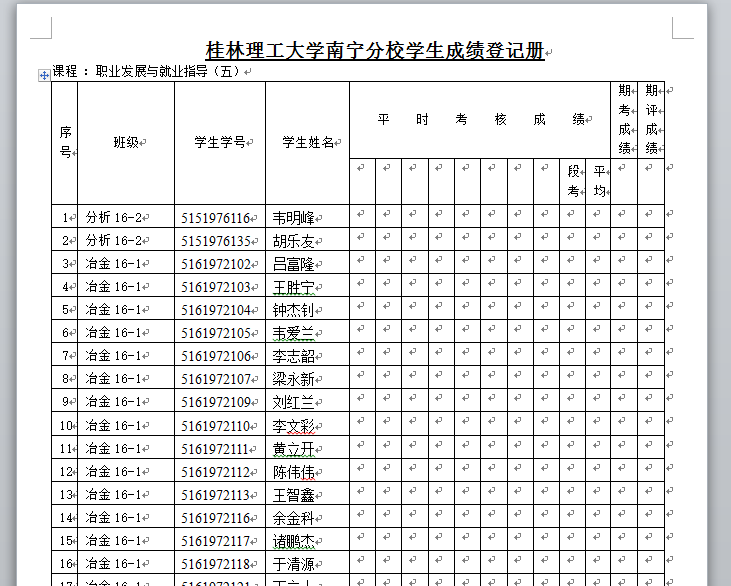 